Additional File 3: Driver Diagram 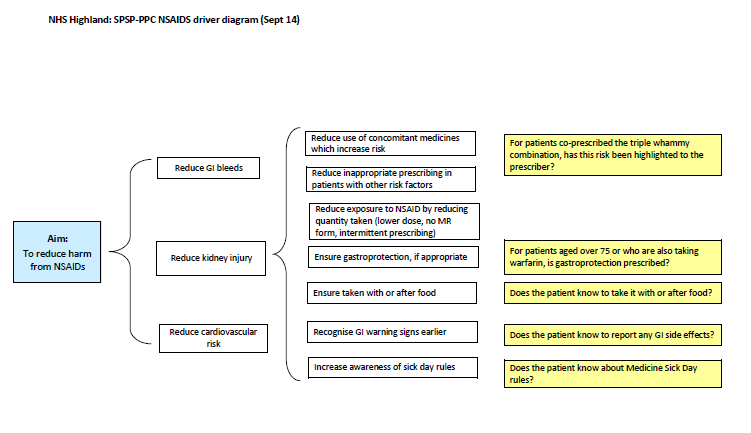 